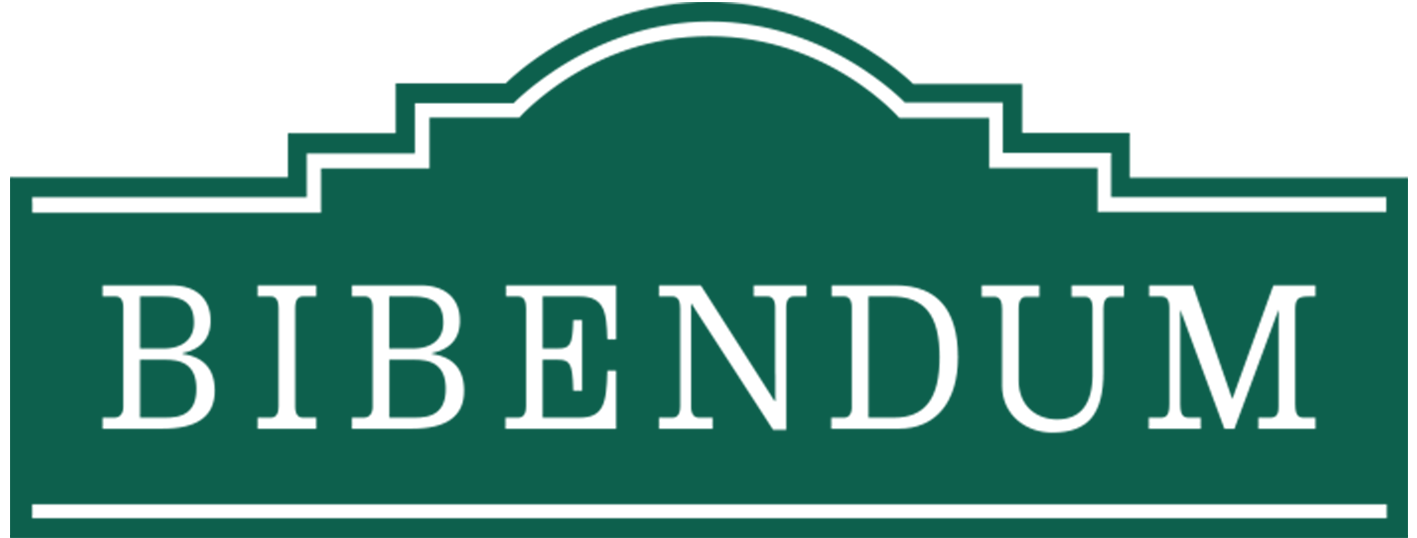 Wine Minds Apprenticeship Application FormFull name:Email address:Social media handles (and blog, if any): Job title:Place of work:Previous wine education (if any):Why should we pick you to be our Wine Minds apprentice?What do you love about the hospitality sector?What would be your dream job in 5 years’ time?How will you use social media to document and promote your experience of being a Wine Minds apprentice?What’s your favourite drink?